WESTHILL HIGH SCHOOLMARCHING BAND2017 Parents’ Guide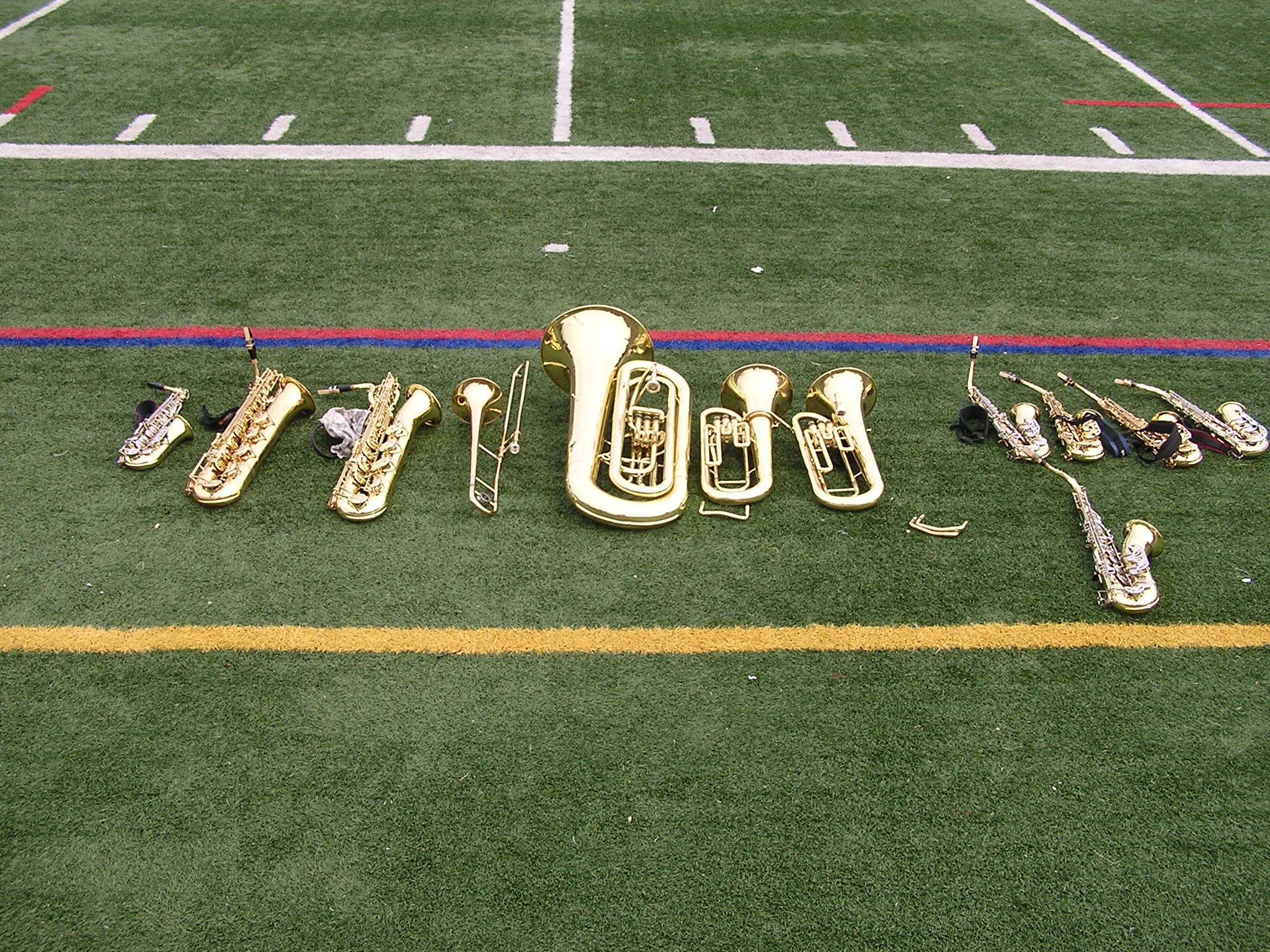 WELCOME!Dear Parents:	We would like to welcome you to the Fall 2017 Westhill Marching Band season!	This handbook should provide answers to most questions you may have regarding the Marching Band program.  It will provide the schedule of practices and competitions; dates for other Marching Band events; payment and other responsibilities of Marching Band members; and fundraising information. It will also tell you how to access our website for up-to-date information and how to sign up to volunteer throughout the season by using our SignUpGenius account. 	This handbook also provides the contact information for the Westhill Band Parent Association members. Please do not hesitate to contact if you have any questions or concerns.									Sincerely,							The Westhill Band Parent Association Board2017/2018 Westhill Band Parents Association Board Officers and Band DirectorOfficer (son/daughter in band)CO-PRESIDENTS  Convene meeting, coordinate schedules, coordinate sale of grocery cards and gift cards, post schedule on website; set up SignUpGenius for snacks, chaperones, etc.Elyce Brown (Julia)        ebrown5@optonline.net            H: 203-595-0393        C: 201-739-3722  Patty Travaglino (Harrison))       yttap@hotmail.com      C: 203-952-9552 CO-TREASURERS   Collecting money, keeping student accounting records, paying band bills, etc.Mary Schiro (Alex)      schiro0318@gmail.com           C: 203-273-2437          Scott Welliver (Bethany)    swelliver@optonline.net      FUNDRAISING   Mixed Bag, candy sales, other fundraisersGretchen Orr (Grady and Kyle)         gretchencraig@yahoo.com     C: 203-570-4491 Sharon Molina (Audrey)             sharonmolina@bellsouth.net          C: 305-389-2907ADDITIONAL BOARD MEMBERSJennifer DiGiacomo (Emily)             jenndigdmd@yahoo.com        C: 203-554-7861Wendy Lecker (Noah)                   wendylecker@aol.com               C: 203-536-7567MEMBERSHIP in Westhill Band Parents Association:    All parents are members!Please watch for announcements of meetings, and attend as many meetings as possible, in order to learn what to expect from rehearsals and competitions, how the band is doing financially, what fundraisers are in progress and around the corner, etc.  It’s also your chance to ask questions, if you are feeling in the dark! BAND DIRECTOR Michael Wyatt            mywatt@stamfordct.gov 125 Roxbury Road    O: 203-977-4426Parents, please review the season schedule on http://westhillband.weebly.com/ and notify the band director VIA WRITING if a conflict exists (with band camp, practice, competition).  Note, it is necessary for the band director to let the chaperones know of any changes to the bus attendees in advance during competition days!Marching Band Code of ConductAll students and parents sign and return the text that follows as part of the Marching Band registration process.  It is included here for easy reference. It is also available on the Westhill Instrumental Music website.Westhill High School Instrumental Music DepartmentCODE OF CONDUCTThe Westhill High School Instrumental Music Department believes that our student performers have a responsibility to provide a positive image to our community and peers at all times, regardless of location (classroom, rehearsal, visiting other schools, etc.). Our performers are expected to conduct themselves in accordance with this code and with the rules and regulations governing the student body at large.Students are expected to act with respect towards the professional staff, adult chaperones, fellow students, and other ensembles at all times.  Performers are expected to exhibit optimal effort, participation, sportsmanship and behavior. They are expected not to engage in behavior that could compromise the safety of themselves or others (e.g. consuming and/or possessing alcohol or drugs, breaking curfew, fighting, vandalism, shoplifting, etc.). Westhill High School and its Instrumental Music Program have a zero-tolerance policy. Violations of this code will result in disciplinary action, up to and including suspension, and possible removal from the program.The way our performers act in the community is extremely important. As a student performer, you must always represent yourself, your family, your ensemble, Westhill High School, and the City of Stamford with dignity and in a manner in which we can all be proud.IMPORTANT DATES Parents:  The Band Parents Association will try to meet at least once a month in the little theater—In general,                     2nd Thursday of the month.    Tentative dates :                   August 24, September 14, October 12, and November 2 ---Meeting times will be at 6:30pPractice:Pre-Camp –   Tuesdays in July, Tuesdays/Thursdays in August :  Rehearsal 6-9pmBand Camp - Wednesday, August 16 – Friday August 18 ---9a-6-                        Monday August 21 - Thursday August 24---9a-8p                        Friday August 25---9a-6pMini Camp—Saturday, September 2---8-6p                        Tuesday, November 7---8-3pNote:   There will be practice on Wednesday, September 20 ---3-6p  No practice on Thursday, September 21 : Please see schedule posted on http://westhillband.weebly.com/    After School:  Mondays, 6-8: Percussion and Color Guard, Tuesdays/Thursdays, 4 – 7, Full Band, all      Saturdays unless otherwise indicatedCompetitions:September 16	Brien McMahonSeptember 23	NaugatuckSeptember 30         No Competition—Day OffOctober 7	Bunnell-StratfordOctober 14	Norwalk October 21 	SouthingtonChampionships:              October 28	New England States  Championships              November 11	Open Class National Championships ---Met Life Stadium                   Football games:               September 9      Westhill v Ludlowe---1:30p               September 28    Westhill v New Canaan---7p               October 7           Westhill v Capital Prep---1:30p  ??               November 4      Westhill v Trumbull---2:30p               November 23    Westhill v Stamford---10aParades:October 8	Columbus DayNovember 12	Veteran’s DayNovember 19	Balloon ParadeMay 2018 TBD 	Memorial Day ParadeMiscellaneous:  June 2018 TBD  	Westhill High School GraduationPlease note, the information and schedules on, http://westhillband.weebly.com/ are CONSTANTLY changing and is utilized for all the instrumental programs (including school musicals/plays as we have so many students participating in multiple programs) so please bookmark the site and check often!What to expect - GeneralCOSTS, FUNDRAISING AND VOLUNTEERINGRegistration fees for 2017 are $275/student, $200 for each additional sibling.  Fees cover costs of registration for competitions, the rental truck to carry equipment to competitions, uniforms, etc. Students need “walking money” for competitions.  Sometimes they need bagged lunch/dinner (please do not pack glass, or allergic foods, e.g. peanuts).  Sometimes we ask everyone for $5 for pizza, etc.All students are expected to participate in the St Leo’s Fair (an annual event and our single largest fundraiser for our instrumental programs), and all families are expected to have one adult volunteer for St Leo’s. All parents are expected to sign up and volunteer at least two more times (help unload the returning bus, contribute snacks, etc).  If you can’t sign up, please come anyway, there is always something you can help with!  You will find that volunteering in person lets you see how the band works, and how the students all come together, it is highly rewarding and some parents come repeatedly!   The Band Parents Board believes all interested students should be able to participate, regardless of family resources/circumstances.TIME: Parents often give rides home to other students, after rehearsals and to/from competition pickups.  Please ask any Band Parent Board Member if you are having transportation issues (advance notice preferred!). MONEY: Please consider funding or donating any over-payment to a “band scholarship” – some students are unable to meet the financial requirement, and the Band Parent Association maintains pooled funds to help these students.  Even a few dollars can provide a meal on one of the many competitions.  (Contact Meade Love and/or Tanya for further information.)  BAND CAMP PREPARATIONRegistration Forms needed for the fall are available on http://westhillband.weebly.com/.Please bring completed forms and give them to a WHSBPA Member.  Students who have not completed all forms will not be able to attend marching band events; Band Parent board members will follow up with students and parents to ensure all forms are filed and complete. Band camp is usually the 2 weeks prior to the start of school generally from 9 am to 8 pm. The majority of the music and visuals are learned here and students will be fitted for uniforms/costumes as well.  During this time the marching visuals and music are put together.  Provide lunch and dinner - the times will be posted if you would like to drop off meals.  Your musicians will experience both discipline and fun during their day!Recommended:sneakershatwater/drinkssuntan lotionbug sprayGOOD TO KNOWRehearsal end time is when Mr. Wyatt is finished with the rehearsal.  Students still need to put away their instruments, return instruments and all equipment to the band room, etc. prior to dismissal– so please allow a minimum of 15 minutes  (and, sometimes longer) after the “end time” before you will be able to pick up your student.  If a parent wants to come inside, please wait in the foyer outside the band room, when the door to the band room is closed.For any event involving bus transportation, parents and older siblings can help unload the equipment truck.  The sooner everything is unloaded, the earlier the dismissal can occur. Band Parent meetings are held in the little theater to the right after the doors past the principal’s office.Information is often sent home through the students, however, it is best to receive your information directly via email.  Please make sure we have your updated e-mail or inform a Band Parent Board Member if you wish to receive updates via a different method. UNIFORMSStudents will be fitted for a uniform (pants, jacket, helmet, plume, gauntlet, gloves) during band camp (guard will be measured for a costume).  Students will be shown during band camp the proper method for hanging up a uniform/costume after a competition.  Students will sign acknowledgement that care of this uniform/costume is the student’s responsibility.  If the uniform/costume needs dry cleaning during the season (e.g. due to spilled food/drink), this will be an out-of-pocket cost to the student and their family.  Students can have their uniforms modified (e.g. pants hemmed, jackets taken in) however, the modifications must be temporary (e.g. no cutting).  Uniforms/costumes must be returned to the band program at the end of the season.All students will be provided with a show shirt.  Students should wear this show shirt at every competition after changing out of the uniforms/costumes.  These shirts should not be modified during the current band season.All first time students to any of Westhill’s Instrumental Programs will be provided with a purple band shirt.  This shirt should not be modified and will be worn throughout the year at various events (e.g. St. Leo’s, city events, etc.)Students will have the opportunity to purchase shoes and these shoes will be the responsibility of the student as long as they remain in the Westhill Instrumental Programs.OTHER EVENTS AND INFORMATIONIn addition to the Marching Band, students have the opportunity to join the Jazz Ensemble, Orchestra, Concert Band, or be invited to participate in a school/city play in the Pit Orchestra, or try out for Regional and State events.  Please contact Mr. Wyatt for more information on these programs.Students may be requested to visit local middle schools to interact with music students, demonstrating what Westhill’s Instrumental Programs are about.There is a banquet at the end of the marching band season (November); paper plate awards will be awarded and senior students and staff will be recognized.The Ice Cream Social is held at the end of the school year (May) where current band members meet with incoming freshman who are interested in instrumental music.  The marching band music theme and incoming captains for the marching band will also be revealed during the Ice Cream Social.There is also a Year End Banquet for all the Westhill Instrumental Programs and Vocal Groups combined (May).  Music awards, senior scholarships, first year letters and Tri-M Music Honor Society induction occurs at this time.From time to time, Westhill’s various instrumental programs are requested to perform for an external event (e.g. Marching Band performs for American Diabetes Walkathon, Jazz Band performs for ‘Teacher of the Year’ ceremony).  Students/parents will be notified of these added events.Finally, additional social activities are scheduled throughout the year (if time permits), often spontaneous, to provide opportunities for the students to “hang out” outside of band rehearsal time (e.g. Band Olympics).What to expect - Competition DaysThe Westhill Instrumental Programs’ web page http://westhillband.weebly.com/ will have the anticipated schedule for the entire competition day, outlining when to arrive at Westhill, when the band leaves for the competition, when to pick-up, performance time, etc.  Please bookmark this page for easy reference.What time do we have to arrive at WHS on competition days?Please make sure that your child arrives at Westhill by the time indicated on the schedule provided by the band director.  The band may practice at Westhill before leaving, or may leave immediately for the competition and practice on-site.  We cannot hold the buses for late arrivals.What time do we have to arrive at WHS after the competition is over?For every competition, we will indicate an estimated pick-up time from WHS although students often keep in touch (via electronic device) when they are nearing the school or if there is a delay.In addition, the band director will set up a text service (parents will be given instructions on how to register for this free service) and a text message will be sent out to parents, en route, indicating the approximate arrival time of the students.  This same service is also utilized if there is a change in the competition timing, weather alerts, etc.How long is the competition?Competition days are all day events.  Your child will be traveling to and from the competition site with the rest of the band.  After WHS completes their performance, students will remain at the competition site, grab dinner and watch other bands perform from the sidelines.  Once the awards ceremony is complete, students will board the busses back to WHS.What if my child has a conflict during a competition day?Please review the season schedule on http://westhillband.weebly.com/ and please notify the band director VIA WRITING that a conflict exists.  To the extent that the conflict is short (e.g. SAT Testing, have a family event in the evening), we will see if the student can be brought directly to the competition site or picked up early, but still make the actual competition slot.  Also, it is necessary for the band director to let the chaperones know of any changes to the bus attendees in advance.Please reinforce with your student:During Free Time, students must stay in groups of 3 or more, and must stay inside the stadium.  Students may not go to warm up areas, stay on the busses, or otherwise leave the stadium area.  Failure to comply with these stipulations will result in restriction or loss of "free time" privileges for the entire band, not just the individuals.  Students must show the same respect and behavior offsite as they would at Westhill High School. When do students change into their uniforms?Students will be changing into their uniforms (or partially) before leaving for the competition.  Students will be changing into their ‘street’ clothes on the bus immediately after the competition is over (it may be helpful to wear yoga shorts or boxer shorts under the uniform).  Please note, parent chaperones will enforce girls and boys dressing at separate times on the bus and at different locations at school.What should my child wear?Please make sure your child wears their show T-shirt to practice (Gladiator this season) or a Westhill band T-shirt.  They will be expected to wear this T-shirt after the competition is over.  Have your child bring additional clothing in a back-pack since they must stay until the entire competition is over and the weather will change into the evening.  (Non-aerosol deodorant vs. aerosol is recommended as students are all changing on the bus).Also…Please send your child to school wearing black dress socks.  This goes for every competition and for all drummers, musicians and color guard alike.  Please note, this required item is NOT provided by the band.What about food?Please make sure your child brings lunch (which will be eaten before the competition).  During competition days, there is usually no time to go out for food.  Have your child bring dinner or bring $ to purchase dinner at the competition site (usually fast food for sale provided by the hosting parents).  Extra water/snacks will always go to good use.Should my child bring their homework?Please note, while I would love to encourage your student to bring homework, I have been informed that kids are watching performances and winding down from their event so this may not be a realistic request (and I would not want your child to lose their supplies off site!).  Save Sundays to complete school work.Can I take photos of the band?Absolutely, just please be mindful of where the students need to be as per the schedule so they are not late or identified as missing.  In addition, professional photographs are taken during the Regional Finals and the National Finals.  Information on how to view these proofs and order these photos will be provided at these events.  (Parents often sneak a few photos during these sessions as well)!  Post your photos on our FB page!Can I see the Westhill Marching Band perform?Parents, families, friends are absolutely encouraged to attend as many competitions as possible.  There is usually an entrance fee/person and the band director indicates the window of time that you should be at the site to ensure that you see the Westhill Marching Band.  There is no obligation to stay the entire day (unless you have signed on to be a chaperone), however, we encourage as many parents to stop by the truck/busses after the competition to reload uniforms, equipment and of course pass on encouraging words!How can I help during a competition day?We are always looking for volunteers to drive the instrument truck and chaperones for the student buses (volunteer all day).We encourage parents to assist in loading the truck before a competition or to assist the students in getting dressed in their uniforms (times indicated).When the band director indicates the band’s arrival back at Westhill, he also indicates when the truck will arrive (usually ahead of the buses).  If we can get parents to help unload the instruments into the school, this will certainly speed up the clean-up process once the students arrive back and Westhill.Finally, we are always looking for families and friends to cheer on the band!  Don’t forget to wear purple and gold!  Go Westhill!Chaperone GuidelinesBefore arriving at school:Print out schedule from web siteUpon arrival to school:Assist loading truckGenerator and gas can get put on truck from closetPut bin with extra gloves and gauntlets on truck (bus)Take garment bags with uniforms out of closet and line up in hallTake helmet boxes out of closet and line up in hallTake out snacks and water coolers with waters for buses and separate into 2 groups, one set for each busGet student list from Mr. WyattLoad snacks and waters on busesAssist any students with getting readyMake sure we have several white garbage bags and several grocery bags—put in water cooler pocketsMake sure bags with first aid and medications are loaded onto busesPrior to students getting on buses:Drummers, Pit and Color Guard on Bus 1Other instruments on Bus 2Call students by class—Senior’s 1st and do bag checks—look thru every pocket and bag.  Open any open bottles of liquid and smellOnce bags are checked, students may go on the busOnce on the bus: Do roll call to ensure all students are presentRemind all students to double check that they have everythingUse tape to hold helmet boxes in place during bus ride.Get bus drivers name and phone # and remind him/her that they need to stay for the duration of the eventRemind students to stay seated during bus rideUpon arrival at destination:Have everyone get off buses and get hand stampedGet water coolers off buses— Bathroom breaks and offer watersEscort students to practice site, then escort to competition siteAssist with bringing Pit instruments on and off the field if neededEscort students back to busesHave girls get on buses to change.  While they change let boys have waters and snacks (separate any snacks that have nuts).  Once girls are done, inspect garment bags to assure that pants are folded and hung properly (time permitting—this may have to be done once back at school at the end of the night).  Then switch and have boys change and girls get snacks.  This can be done with boys first.Note- if there is a long wait time until awards, have the students bring their garment bags to check how they’ve hung up their uniforms then. This will save time when you get back to school.Escort students back to stands to watch and get awards.  They should be instructed to stay in groups of 3 or more.  No one should be on their own or as a couple.  Keep eye on students, ensuring all are accounted for and staying in groups.Escort back to buses.  Do roll callOnce on the road, head chaperone should text Mr. Wyatt and let him know the ETA, he will then send a message to parents informing them of ETAOnce back at school:Assist unloading the truckOpen closet and pull out garment bag racks to hallCollect all garment bags, ensuring that items are hung properly, accounted for, and shoes are in bagCollect all helmet boxes and put back in closet Put racks back in closet, as well as any extra snacks, first aid bag, and water coolersLock ClosetWebpage for WHS Instrumental ProgramsHow to access the Westhill Instrumental Programs’ WebpageThe Westhill Instrumental Program’s webpage is a webpage created by a band parent (Brian Gasser) that is utilized by the WHSBPA and the music director to get the most updated information on any of the Instrumental Programs, including: important notifications schedulescurrent fundraisersforms needed for registration:  Registration, Health, Release, Fair Share, Code of Conductcontact info other pertinent information needed to run the band program  Registration is not required to use this webpage and it is accessible via mobile phone or computer.  Please note, this page is CONSTANTLY changing and is utilized for all the instrumental programs (including school musicals/plays as we have so many students participating in multiple programs) so please bookmark the site and check often!WHY FUNDRAISING MATTERSThe Westhill Band Parents Association plus Mr Wyatt’s budget from the school cover a huge amount of the costs of running the band.  However, there are additional costs that we raise “general” funds to cover (e.g., not specific to a student’s name). We need high participation in these general fundraisers, so that we can keep the costs down that families are responsible for.  Westhill Instrumental Programs’ annual budget is approximately $70 to $80KThe SPSStudent Transportation (Bus)Instruments and RepairMembership and Show Registration FeesSchool expenses (e.g. custodial fees)Subject to BudgetWHSBPATransportation (Truck)Band CampInstructor SalariesCostumesShow & Purple T-shirtsFundraisingSt. Leo’s FairTag SaleHosted WIP CompetitionsConcert Bake SalesGrocery CardsScripsCandy SalesRegistrationFall Marching BandIndoor Winter Percussion2017-18 FUNDRAISERSPlease note the fundraiser tab on http://westhillband.weebly.com/ has details on each of the fundraisers below!ST. LEO’S FAIR			August 29---September 2    With set up day—Saturday August 19 and Tear                                                           down day September 3TAG SALE			November 4, 2017Mattress Sale                                 November 5, 2017SNAP                                               October 2017Krispy Kreme Donuts                   October 2017CANDY SALE			2X A YEAR**  SCRIP CARDS			November 2017 (Watch for info to come home with your student!)SHOPRITE	                            CONTINUOUS (Contact Mary Schiro)Amazon Smile                               Register your purchases with Amazon Smile and 0.5%  goes to WHBAWESTHILL HOSTS 2 WINTER PERCUSSION COMPETITIONS (USUALLY MARCH & APRIL)BAKE SALE AT ALL MUSICAL CONCERTS (Use SignUp Genius to volunteer)Diner Night                                  November 8, 2017CPK Fundraiser                           November 22, 2017** FLAT PERCENTAGE OF WHAT STUDENT RAISES COUNTS TOWARDS REDUCING STUDENT’S BAND FEES.  Other fundraisers help meet WHSBPA general budget that we use to defray total costs of the band program..HOW TO VOLUNTEER: SignUpGenius How to access SignUpGeniusSignUpGenius is a webpage that is utilized by the WHSBPA to enable parents to sign up for various volunteer assignments (e.g. bus chaperone, dishwasher for St. Leo’s Fair) or to indicate they are donating a requested item for an event (e.g. providing a dozen cupcakes for the Winter Concert, donating a case of water for the bus for a weekend competition).  Use of this webpage allows everyone to see where gaps are and does not require user registration for the webpage.  Please make sure that your contact e-mail is up-to-date.InstructionsInstructions1. Access the webpage via the following address:http://westhillband.weebly.com/You will be brought to the main page which provides navigation tabs to each of Westhill’s music programs.  In addition there is a button which will get you to SignUpGenius, used by the WHSBPA for volunteer assignments.  Finally, there is a Facebook link that goes directly to the Westhill Band Parents Facebook page (closed group, please request to join).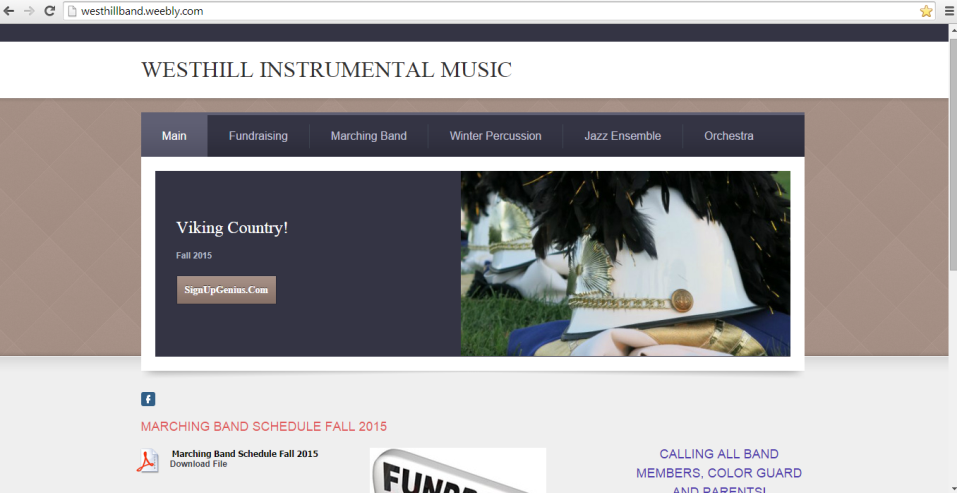 2. Scrolling down this main page allows you to see important notifications, see/download the upcoming schedule for the week (especially during competition times), links to the fundraiser page as well as links to other pages of interest (e.g. school, band organizations, etc.).Please note, this page is CONSTANTLY changing so please bookmark and check often!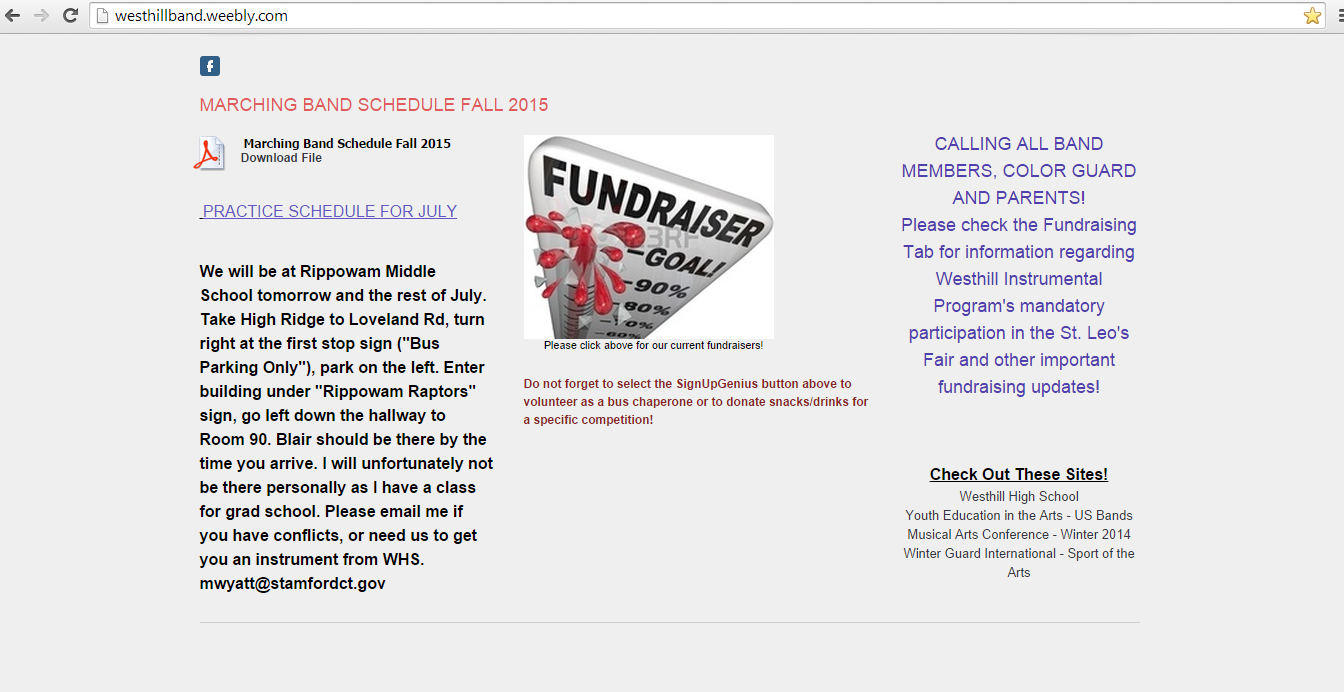 3. The ‘Main’ tab has two sub-tabs: 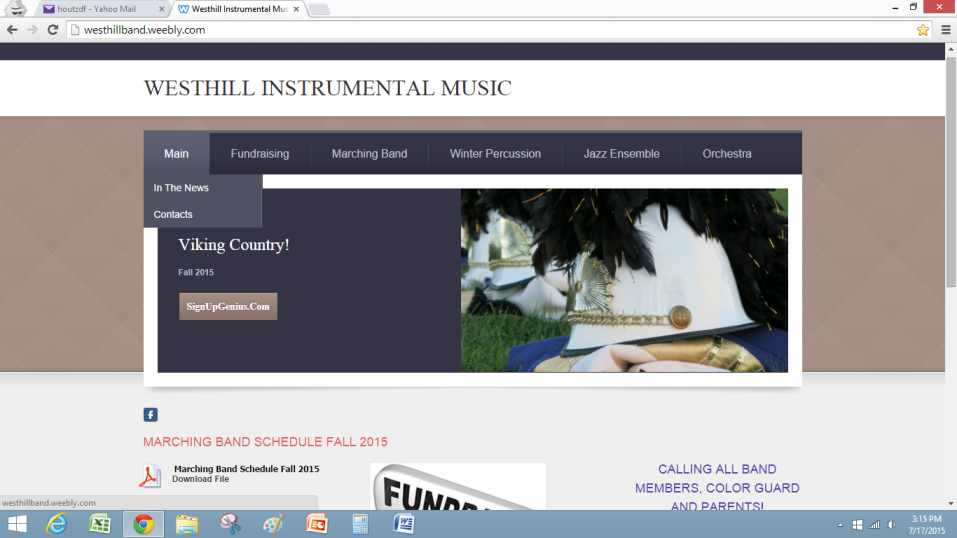 ‘In the News’ which provides links to current media stories (most likely will be supplanted in the future by the Westhill Band Parents’ Facebook page)and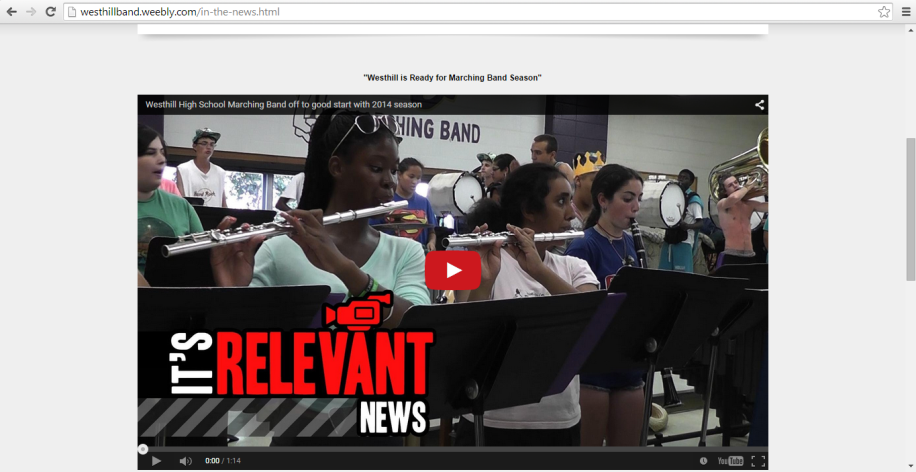 Contacts’ which provides contact information for the WHSBPA board members as well as the music director.Hold for current copy of contact info5. Selecting the ‘Fundraising’ tab allows viewers to see all the current and ongoing fundraising activities, as well as a brief description.At this time, the ‘PayPal’ button is not active (reserved for future use).As you scroll down the page, there is detail, links to forms, links to webpages for each of the various fundraisers.Like the Main page, this tab is constantly being updated so check back frequently!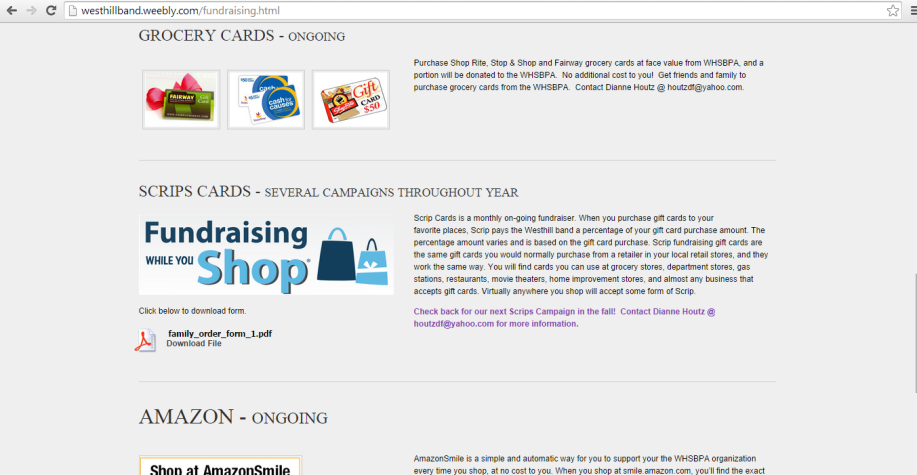 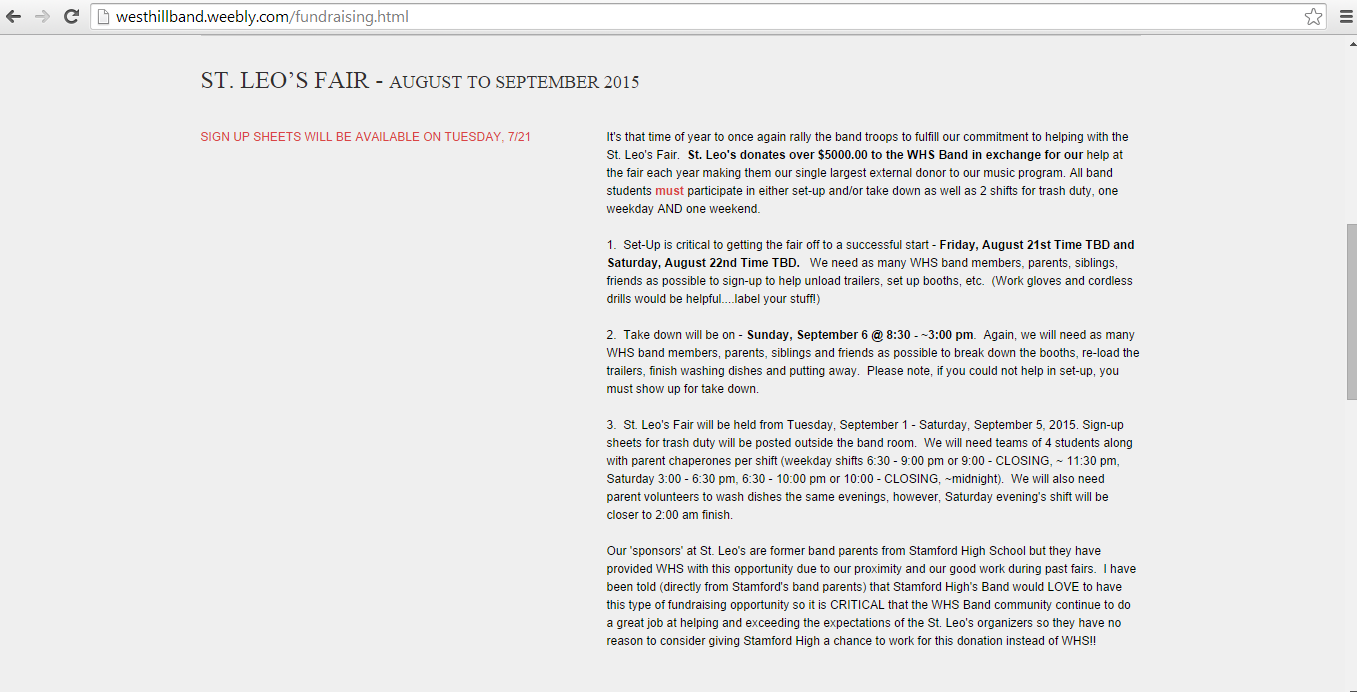 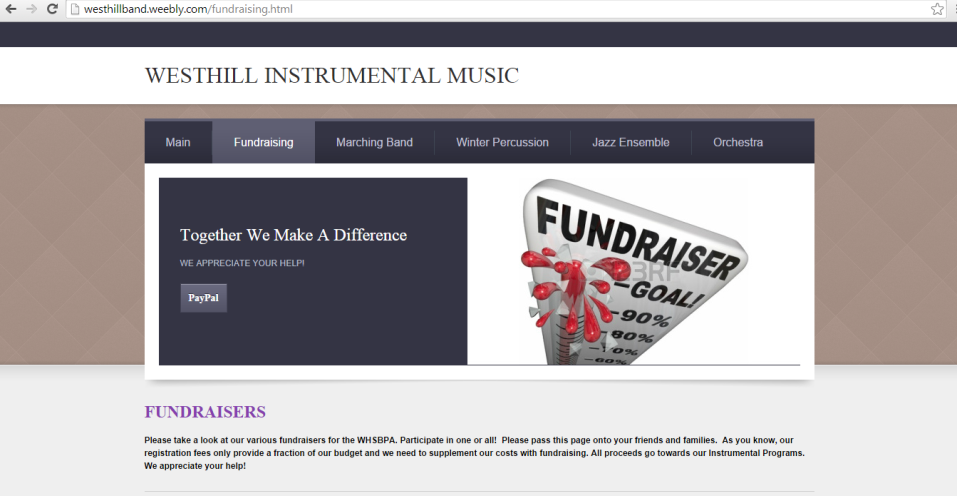 6. The ‘Marching Band’ tab is the main resource for the Marching Band program.  The full calendar is visible and can be downloaded from this tab.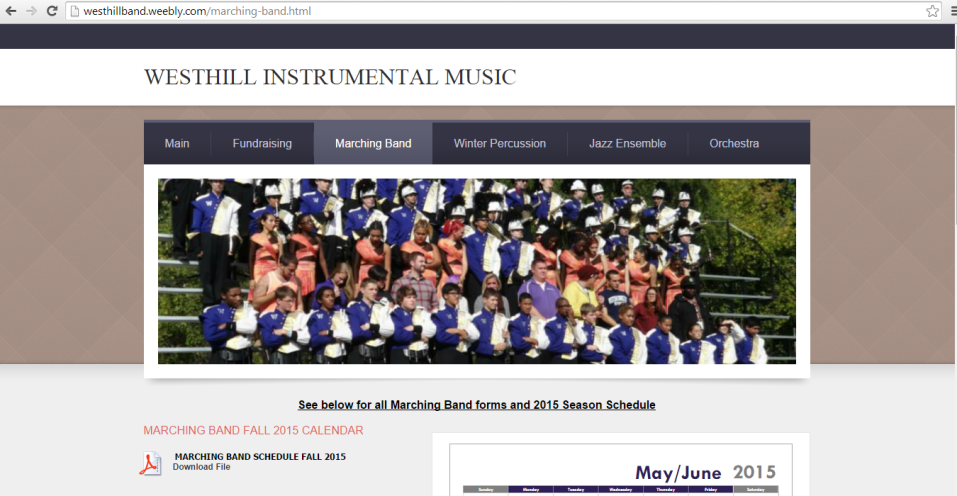 7. All of the necessary paperwork required for participation in the band program can be downloaded from this site. 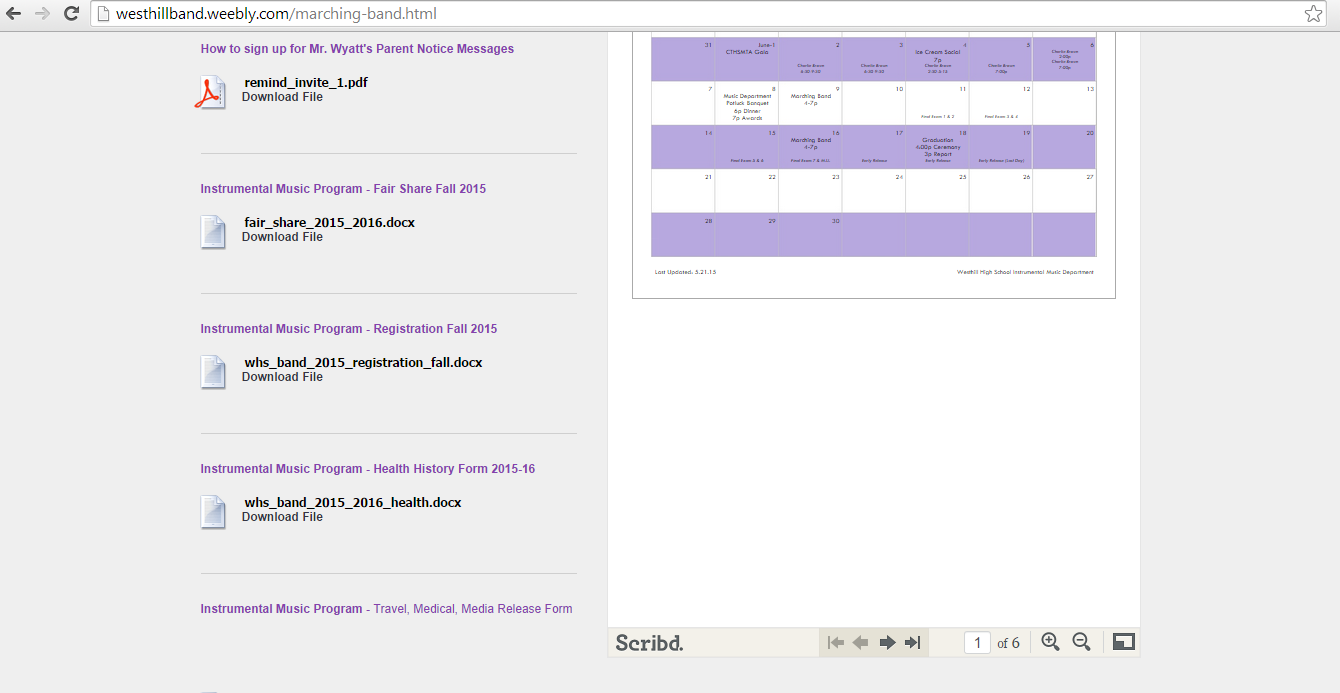 8.  Although not discussed in detail, pertinent information will be listed for the other instrumental programs on their respective tabs (Winter Percussion, Jazz Ensemble, Orchestra).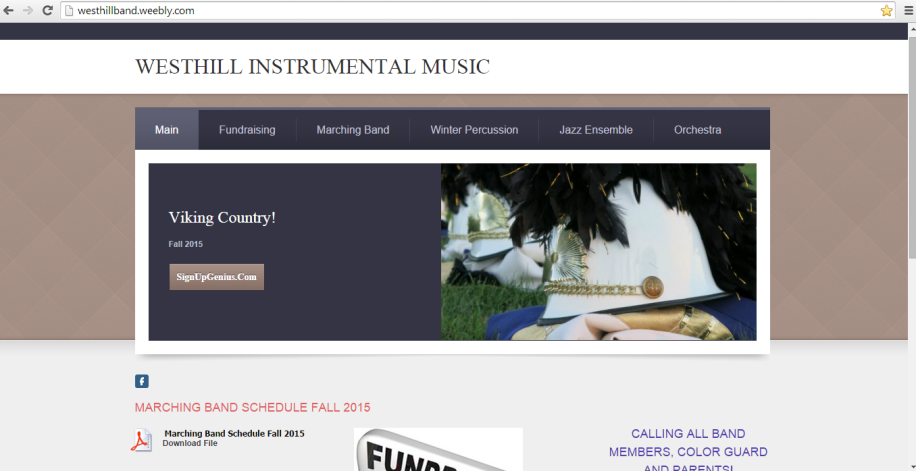 InstructionsInstructions1. Most parents will be introduced to SignUpGenius via an e-mail from one of the WHSBPA board members.As per the instructions, simply click on the link provided in the e-mail.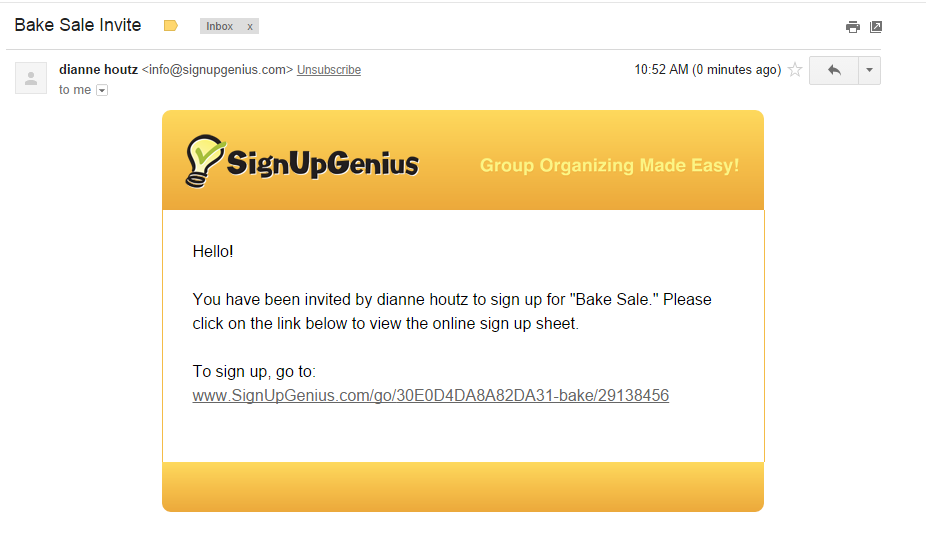 2. You will see a description of the event and what is being requested (e.g. volunteer for a specific date, donation request for specific items).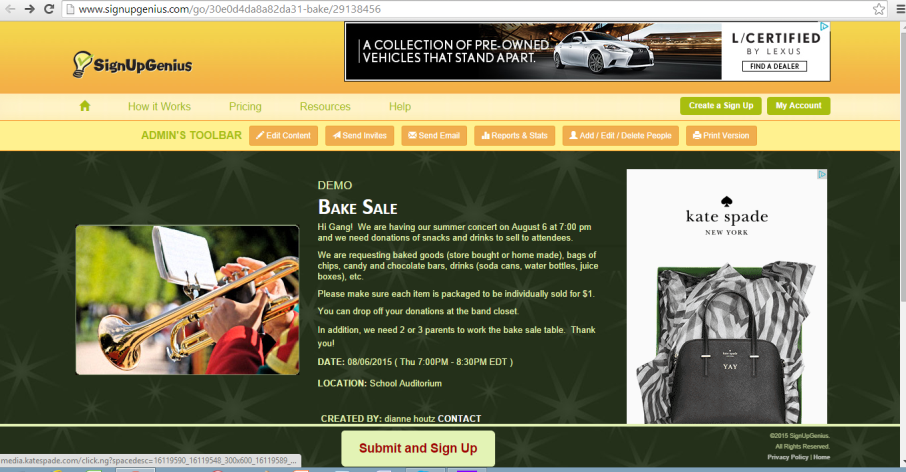 3. You may or may not have to scroll to the area where you can sign up for specific items/events.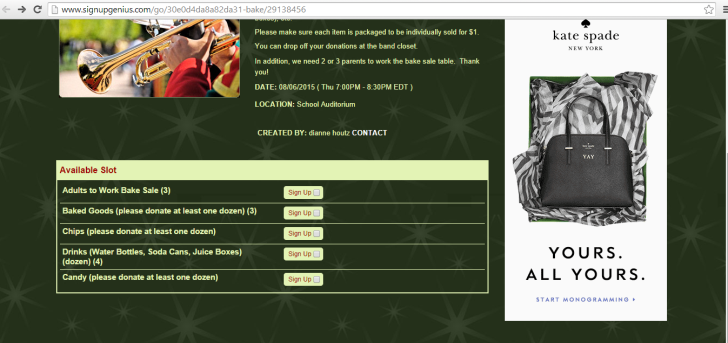 4. Check-off the items that you are volunteering for and then select the ‘Submit and Sign Up’ button at the bottom of the screen.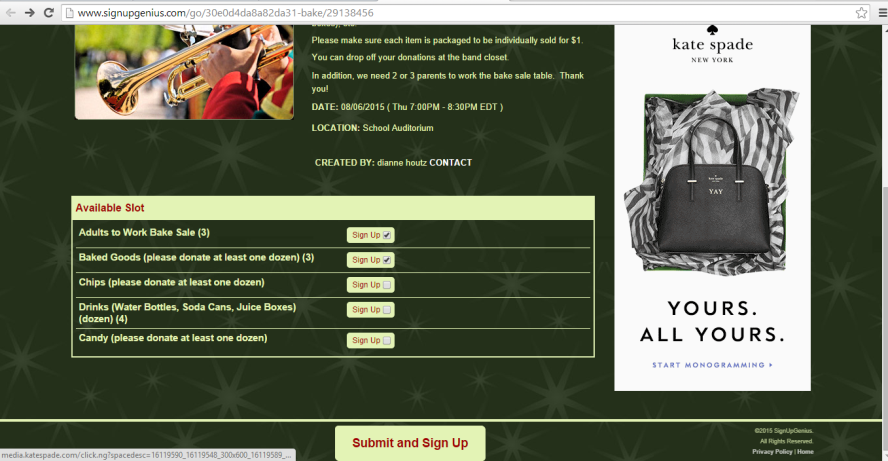 5. You will now see the specific items that you are planning to sign up for.  You can change quantity (e.g. you can volunteer 3 people for an event; you can bring 2 dozen cupcakes) or you can even sign up on behalf of someone who is not currently associated with the band (e.g. sign up in-law to volunteer).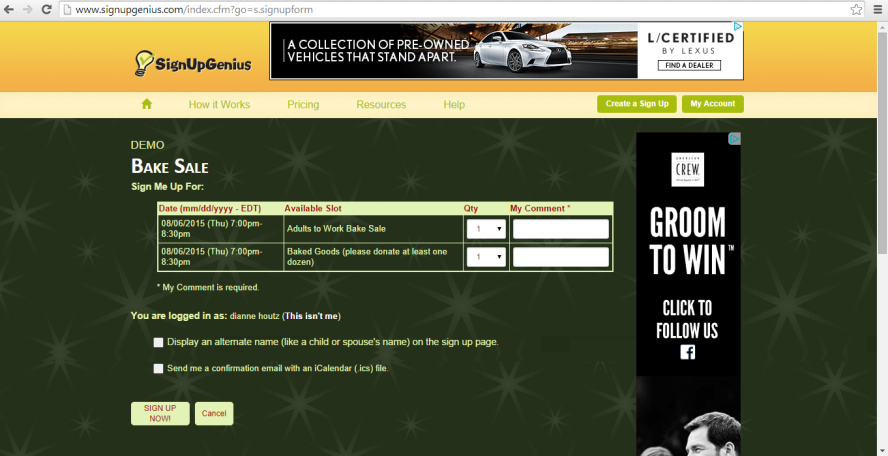 6. Once you have made modifications/comments, select the ‘Sign Up Now!’ button at the lower left to finish.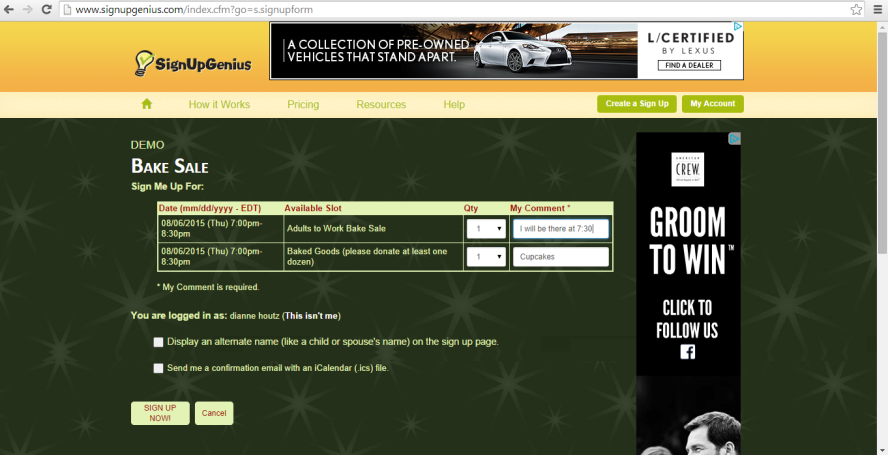 7. You will see a confirmation page of what and when you have signed up for.  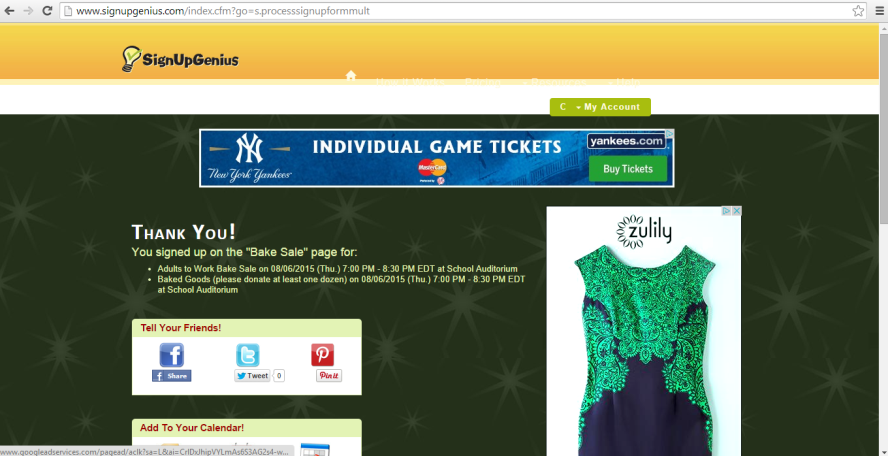 8. You will also receive a confirmation e-mail (similar to your invite e-mail) confirming what you have signed up for.  Simply select the link in the e-mail and you will be brought back to the following page where you can modify or delete your response.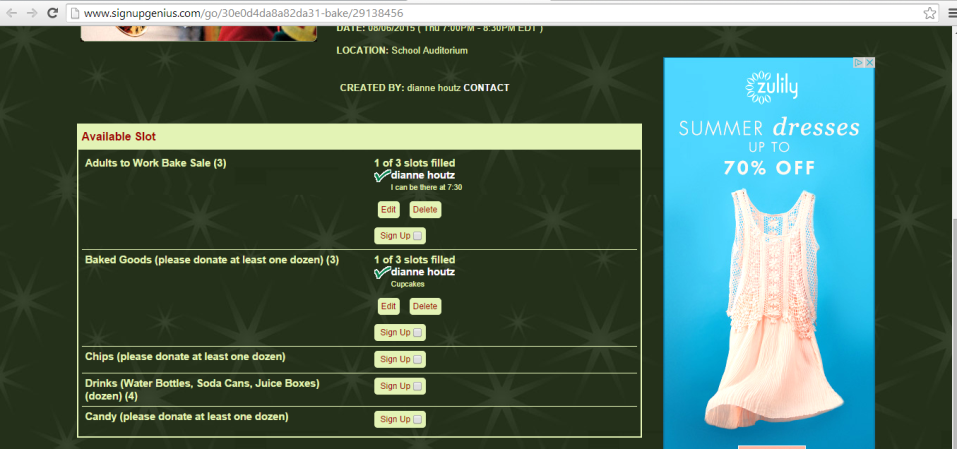 9. Alternatively, you can access SignUpGenius by accessing http://www.signupgenius.com/ or by selecting the SignUpGenius via the Westhill Instrumental Music webpage.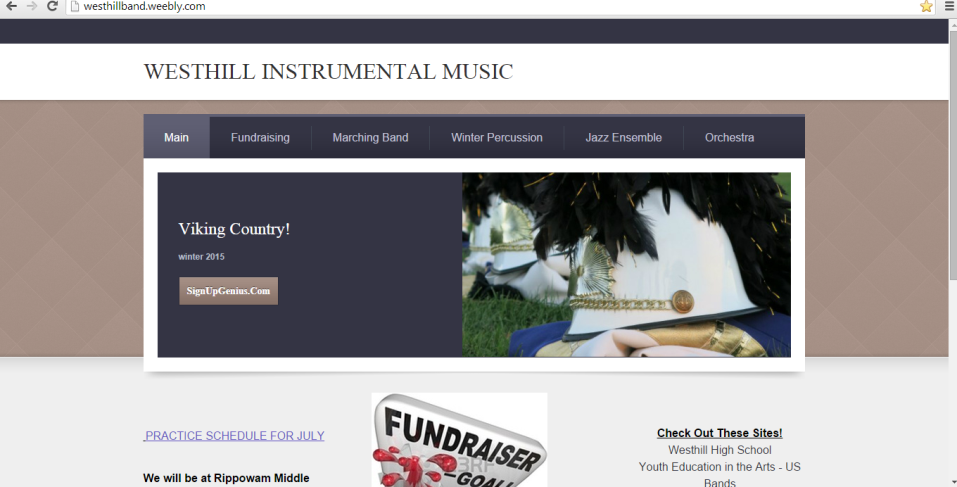 10. If you access the application this way (not via an e-mail link), you will need to create a member ID (your e-mail) and a password.  Select the ‘Login/Join’ button in the upper right of the screen to complete this quick registration.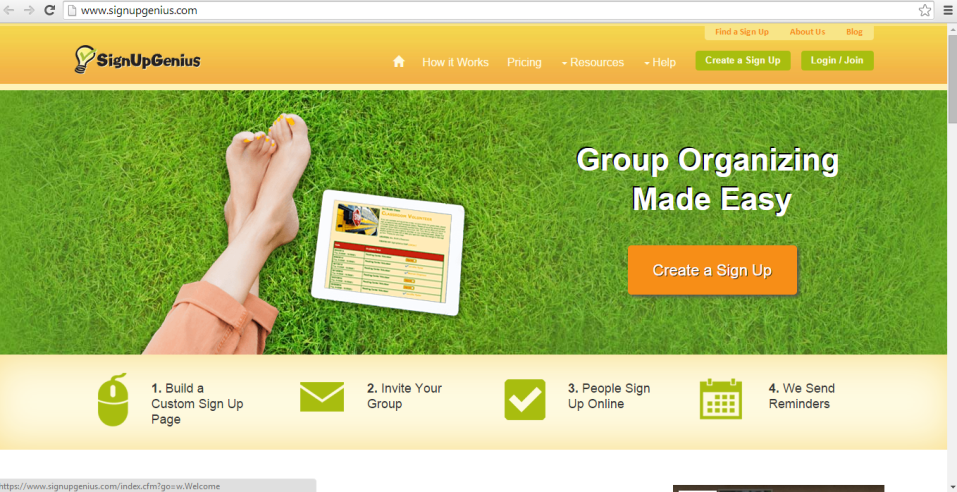 11. However, if you do register for the application, you will be able to view all the sign ups that you have signed up for AND all the invitations that you have been sent which could allow you to make changes (e.g. change as a bus volunteer from one weekend to another).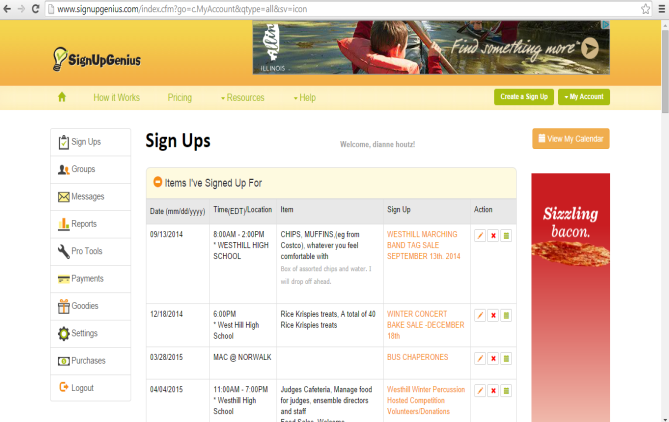 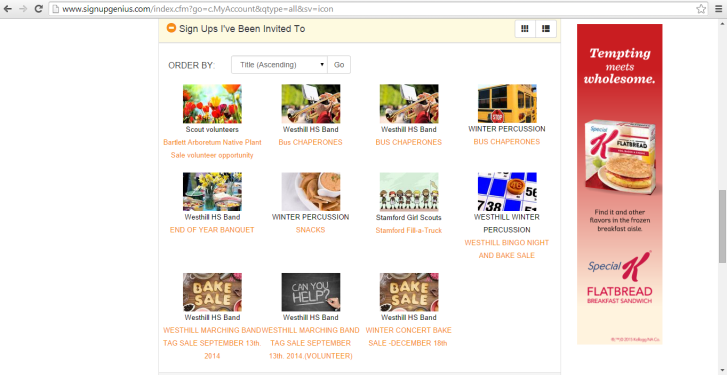 